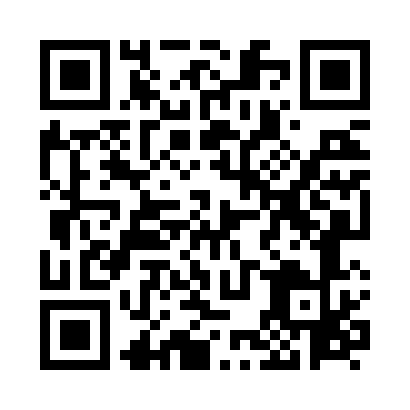 Ramadan times for Abersoch, Gwynedd, UKMon 11 Mar 2024 - Wed 10 Apr 2024High Latitude Method: Angle Based RulePrayer Calculation Method: Islamic Society of North AmericaAsar Calculation Method: HanafiPrayer times provided by https://www.salahtimes.comDateDayFajrSuhurSunriseDhuhrAsrIftarMaghribIsha11Mon5:065:066:4112:284:196:166:167:5012Tue5:045:046:3912:284:206:186:187:5213Wed5:025:026:3612:274:226:206:207:5414Thu4:594:596:3412:274:236:216:217:5615Fri4:574:576:3112:274:256:236:237:5816Sat4:544:546:2912:264:266:256:258:0017Sun4:514:516:2712:264:286:276:278:0218Mon4:494:496:2412:264:296:296:298:0419Tue4:464:466:2212:264:316:306:308:0620Wed4:444:446:2012:254:326:326:328:0821Thu4:414:416:1712:254:336:346:348:1022Fri4:394:396:1512:254:356:366:368:1223Sat4:364:366:1212:244:366:376:378:1424Sun4:334:336:1012:244:386:396:398:1625Mon4:314:316:0812:244:396:416:418:1826Tue4:284:286:0512:244:406:436:438:2127Wed4:254:256:0312:234:426:456:458:2328Thu4:224:226:0112:234:436:466:468:2529Fri4:204:205:5812:234:446:486:488:2730Sat4:174:175:5612:224:466:506:508:2931Sun5:145:146:531:225:477:527:529:311Mon5:115:116:511:225:487:537:539:332Tue5:095:096:491:215:507:557:559:363Wed5:065:066:461:215:517:577:579:384Thu5:035:036:441:215:527:597:599:405Fri5:005:006:421:215:538:008:009:426Sat4:574:576:391:205:558:028:029:457Sun4:544:546:371:205:568:048:049:478Mon4:524:526:351:205:578:068:069:499Tue4:494:496:321:195:588:088:089:5210Wed4:464:466:301:196:008:098:099:54